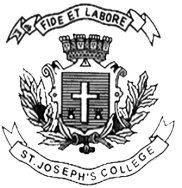 ST. JOSEPH’S COLLEGE (AUTONOMOUS), BANGALORE – 27B.Sc. ZOOLOGY – VI SEMESTERSEMESTER EXAMINATION, APRIL 2019ZO 6115 – Histology, Genetics and BiotechnologySUPPLEMENTARY CANDIDATES ONLYTime: 2½ hours                                                                                               Max. Marks: 70            This paper contains TWO printed pages and THREE parts. Draw diagrams                    wherever is necessary. Answer the following      					                   15 X 1 = 15The  cells lying close to the adrenal medulla secreteAndrogens       b. Glucocorticoids    c. Mineralocorticoids     d. Both a & bThe keratinized papillae of the tongue is ----------------The podocytes are     a. Parietal layer of Bowman’s capsule   b. Visceral layer of Bowman’s capsule     c. Glomerular cells                                 d. Cells of afferent arterioleGastric pits extend deep into the muscularis externa.True / FalseSex determination in the grasshopper is by the XO method. The somatic cells of a                   ------------------------ grasshopper are analyzed and found to contain 23 chromosomes.Male               b. Female                  c. Intersex            d. Super maleWhich of the following would likely to suffer the greatest genetic damage from radiation exposure?Haploid            b.  Diploid                 c.  Polyploid         d.  AneuploidDefect in β thalassemia is due toStructural defect in Alpha chain           b.   Structural change in Beta chainBoth a & b                                     d.  A reduced rate of synthesis of Beta chainWhich one of the following is a commonly used plasmid in genetic engineering?pBR 322         b.  Eco RI         c.  Al Ul             d.  Hind IIIIf both parents are heterozygous Aa, the expected genotype of the offspring may beAA                   b.  Aa                    c. aa             d.  All the aboveGregor Mendel’s hybridization work did not involve Multiple allelic genes   b. Sex linked genes   c  Linked genes  d. All the threeThe total number of gametes formed in the genotype BbRrTt  is6                      b.  4                  c.  3                     d.  8In a family of four including a normal mother, a normal father, a color blind son and a normal son; who do you think has the defective X gene other than the affected son?The mother 	b) The father     c) The normal son	d) The effected son onlyMendel did not observe linkage due toMutation	b. Crossing over	c. Independent assortmentNone of theseThe phenotypic dihybrid ratio is9:3:2:1		b. 9:3:2:2	c. 1:1		d. 9:3:3:1All of this obeys Mendel’s laws exceptLinkage   b.  Independent assortment    c.  Dominance    d. Purity of gametes             Answer any FIVE of the following                                                        5 X 5 = 25Explain the histological details of the functional unit of kidney with a labeled diagram.Explain the histology of the exocrine part of pancreas.Explain in detail the ClB method of mutation detection.What is dosage compensation? How is it achieved?Define Epistasis with an example. Note: In guinea pigs black coat (B) and rough hair (R) are dominant over white coat (b) and smooth hair (r). B & r are independently assorting genes.A guinea pig with black rough coat was crossed with one having smooth white one. In the F1, black rough, black smooth, white rough and white smooth were produced in the ratio of 1:1:1:1. What are the genotypes of the parents?What is Linkage? Explain its types with suitable examples.            Answer any THREE of the following                                                   3 X 10 = 30Explain the histological details of a hepatic lobule with a labeled diagram, emphasizing on hepatic cord.Describe in detail the operon model for regulation of gene activity.Write an essay on the types of autosomal nondisjunction with suitable examples.Skin colour of man is a result of the interaction of many genes – Substantiate the statement.                                         ----------------------------------------ZO 6115_B_19